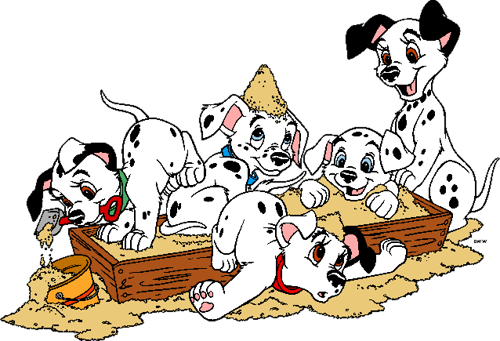 Мы рады приветствовать Васво второй младшей группеМБДОУ ЦЦР - детского сада №8В нашей группе есть правила, обычаи и традиции, с которыми вы постепенно познакомитесь, но сейчас для нас главное – помочь ребенку адаптироваться в новой группе. 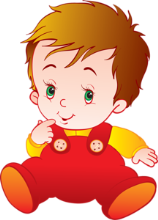 1. Всегда находитесь в контакте с воспитателем. Здоровайтесь при встрече. Интересуйтесь поведением ребёнка в саду, его отношениями с взрослыми и сверстниками, обсуждайте возникающие проблемы только с воспитателем, не привлекая к этому ребенка или других родителей.Помните, что уважительное отношение родителя к педагогу – залог комфорта и душевного благополучия в саду для вас и вашего малыша. Воспитатель выполняет свою работу, работу очень сложную и достойную большого уважения!2. Собираясь в детский сад, можно и даже нужно разрешать ребенку брать с собой какие-либо игрушки, чтобы он привнёс туда «частичку» родного дома. Пусть игрушка ходит с ребенком в детский сад «ежедневно» и знакомится там с другими игрушками. Расспрашивайте ребёнка, что с игрушкой происходило, кто с ней дружил, кто обижал, не было ли ей грустно (детям легче говорить о своих чувствах от имени игрушки). Дорогих игрушек в садик не приносите.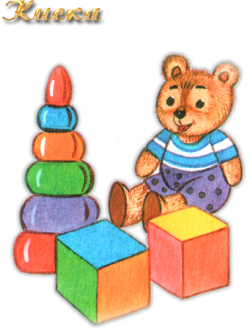 3. Во время прощания с мамой ребенок может начать капризничать - держится всеми силами за маму, иногда даже громко кричит, рыдает и устраивает истерики. Нужно спокойно поцеловать малыша, помахать ему рукой и "передать" в надежные руки воспитателя (если он сам отказывается идти). Обычно дети плачут минут 5-10 и успокаиваются. 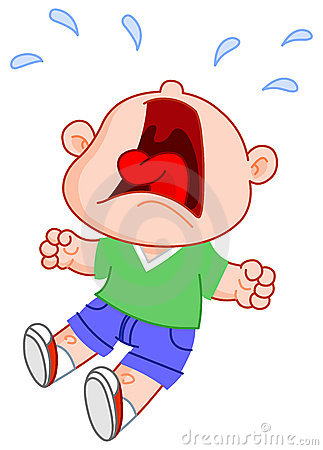 4. Оставляя ребенка, главное — не исчезать внезапно. Ребенок должен видеть, что мама уходит и потом придет. Нужно подробно объяснить ребенку, что он будет сейчас делать: «Ты сейчас поиграешь, покушаешь, поспишь, а я пока схожу в магазин, куплю тебе что-нибудь вкусное. Потом ты проснешься, а я уже за тобой пришла».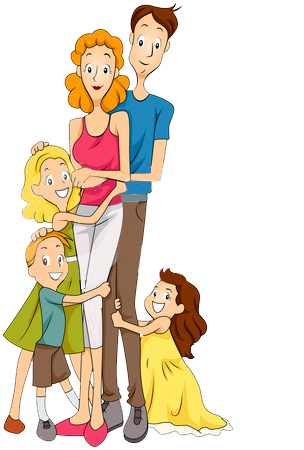 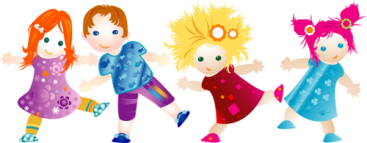 5. В первое время ребенок может чувствовать себя в новой группе скованно. Постоянное сдерживание эмоций может привести к нервному срыву, поэтому в период адаптации ребенку просто необходимо «выпускать» эмоции в привычной домашней обстановке, не вызывающей скованности. Не ругайте его за то, что он слишком громко кричит или быстро бегает — это ему необходимо. 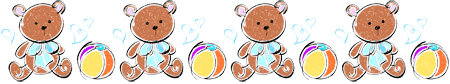 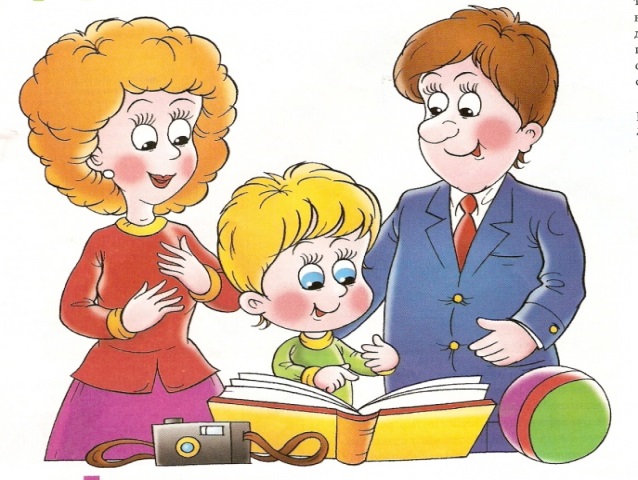 6. Когда ребенок находится вне детского сада, родителям нужно стараться посвящать ему как можно больше времени - гулять, играть, разговаривать. На время прекратить походы в цирк, театр, в гости. Надеемся на успешную и быструю адаптацию вашего ребенка! 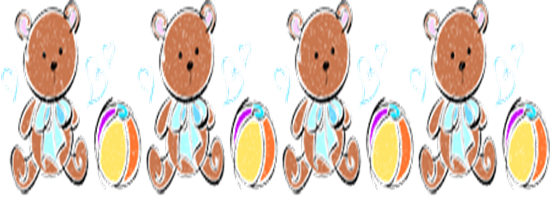 Вместе с солнцем просыпаюсь, Я приходу утра рад.  Быстро-быстро собираюсь  Я в любимый детский сад!  Там и книжки, и игрушки,  Там любимые друзья,  Мои верные подружки,  Мне без них никак нельзя!  Воспитатель милый самый,  Помогает нам и учит.  Мне она почти как мама.  И детсад наш самый лучший!